Physics GTwo-Dimensional Motion and Vectors Syllabus (Chapter 3)BlockIn Class: Due on this class:If you miss this class:If you miss this class:1Nov 7/8-Introduction to vectors "Where am I?"-Rules of vectors-Finding vector components Read: 3.13.2Watch: Videos BRead: 3.13.2Watch: Videos B2Nov 13/14-Making angle magnitude vectors-Adding vector component vectors-Adding two angle magnitude vectors Check: VS: 1-4Watch: Videos C, DRead: 3.2Watch: Videos C, DRead: 3.23Nov 15/16-Work on Vector QL -Work on VS 15,16-Hand out FA 3.1Check: VS: 5-14Turn in: Vector QL Watch: Videos for FA 3.1Read: 3.3Watch: Videos for FA 3.1Read: 3.34Nov 17/20-Principles of projectile motion-Simple Cliff Problem solved -Summative Assessment:-SA 3.1 Vector Addition Turn in: VS: 1-16Turn in:  FA 3.1 Watch: Videos F, GRead: 3.3Watch: Videos F, GRead: 3.35Nov 21/22-Solving Cliff problemsWatch: Videos F, GWatch: Videos F, G6Nov 27/28-Cliff Quizlette-Work on 3.2 practiceCheck: P3.2 #1Turn in: Cliff QuizletteWatch: Videos F, GWatch: Videos F, G7Nov 29/30-Solving Arc problems-The Range Equation part IICheck: P3.2 #2-4Turn in: P3.2 #1-4Watch: Videos H Watch: Video IWatch: Videos H Watch: Video I8Dec1/4-Work in groups on Arc QL-Work on 3.3 practice-Projectile Motion DemosCheck: P3.3 #1, 6a, 7aTurn in: Arc QuizletteWatch: Videos HWatch: Videos H9Dec 5/6-Solving boat crossing river problems-Boat Crossing River QL-Work 3.4 practice Check: P3.3 #2-4, 6bcd, 7bcdTurn in: P3.3 #1-4, 6bcd, 7bcdTurn in: Boat crossing river QL Watch: Video JRead: 3.4Watch: Video JRead: 3.410Dec 7/8-Introduction of Vernier Trajectories lab-Demonstration of Trajectory of a Marble lab-Hand out FA 3.2, 3.3, 3.4-Work time for labs and FAsCheck: P3.4 #1 Video Flip: Trajectory of a Marble labRead: 3.4Watch: Video JWatch: Marble Lab VideosRead: 3.4Watch: Video JWatch: Marble Lab Videos11Dec 11/12-Work time for labs and FAs-Reminder about HW review for next timeCheck: P3.4 #2-4Turn in: Practice 3.4#1-4Watch: Video JWatch: Marble Lab VideosWatch: Video JWatch: Marble Lab Videos12Dec 13/14-Work time for labs and FAsCheck: P3.2 #5, P3.3#5, 6f, 7f, P3.4#5Turn in: P3.2 #5, P3.3#5, 6f, 7f, P3.4#5You might need to come in and make up the lab before or after schoolYou might need to come in and make up the lab before or after school13Dec 15/Jan 2-Summative Assessments:-SA 3.2 Cliff Problems-SA 3.3 Arc Problems-SA 3.4 Boat Crossing RiverTurn in: Vernier Trajectories labTurn in: Trajectory of a Marble lab Turn in: FA  3.2, 3.3, 3.4You will need to come in and make up the assessments on a makeup dayYou will need to come in and make up the assessments on a makeup dayNewton's Laws!!!!!!Assignments:3 Labs:Where am I? lab – Drawing in class on graph paper /10 ptsVernier Trajectories lab – Computer simulation. /30 ptsTrajectory of a Marble lab – In class – hit a target with a marble. /20 pts4 Quizlettes (done in class as a group)Vector QL (20 pts)Cliff QL (20 pts)Arc QL (20pts)Boat x River QL (20 pts)5 Homework assignmentsVS 1-16 (32 pts)Practice 3.2 1-4 (32 pts)Practice 3.3 1-4 6a-d, 7a-d (48 pts)Practice 3.4 1-4 (40 pts)Review: P3.2 #5, P3.3#5, 6f, 7f, P3.4#5 (34 pts)4 Formative/ Summative assessments:3.1 - Adding Two Vectors3.2 - Cliff Problems3.3 - Arc Problems3.4 - Boat Crossing RiverAssignments:3 Labs:Where am I? lab – Drawing in class on graph paper /10 ptsVernier Trajectories lab – Computer simulation. /30 ptsTrajectory of a Marble lab – In class – hit a target with a marble. /20 pts4 Quizlettes (done in class as a group)Vector QL (20 pts)Cliff QL (20 pts)Arc QL (20pts)Boat x River QL (20 pts)5 Homework assignmentsVS 1-16 (32 pts)Practice 3.2 1-4 (32 pts)Practice 3.3 1-4 6a-d, 7a-d (48 pts)Practice 3.4 1-4 (40 pts)Review: P3.2 #5, P3.3#5, 6f, 7f, P3.4#5 (34 pts)4 Formative/ Summative assessments:3.1 - Adding Two Vectors3.2 - Cliff Problems3.3 - Arc Problems3.4 - Boat Crossing RiverAssignments:3 Labs:Where am I? lab – Drawing in class on graph paper /10 ptsVernier Trajectories lab – Computer simulation. /30 ptsTrajectory of a Marble lab – In class – hit a target with a marble. /20 pts4 Quizlettes (done in class as a group)Vector QL (20 pts)Cliff QL (20 pts)Arc QL (20pts)Boat x River QL (20 pts)5 Homework assignmentsVS 1-16 (32 pts)Practice 3.2 1-4 (32 pts)Practice 3.3 1-4 6a-d, 7a-d (48 pts)Practice 3.4 1-4 (40 pts)Review: P3.2 #5, P3.3#5, 6f, 7f, P3.4#5 (34 pts)4 Formative/ Summative assessments:3.1 - Adding Two Vectors3.2 - Cliff Problems3.3 - Arc Problems3.4 - Boat Crossing RiverHandouts: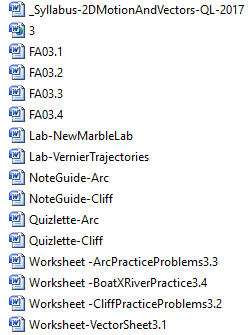 